STOGURSEY PARISH COUNCILA meeting of the Stogursey Parish Council will be held on Tuesday 14 May 2019At The Victory Hall, StogurseyApproximately 7.30pm – Meeting follows the ANNUAL MEETING at 7.00pmAGENDAPublic Forum To Receive Apologies for absenceTo Approve and sign minutes of the Annual Assembly and Parish Council meeting held on 9.4 19To Receive Declarations of Interest and DispensationsTo Receive the County Councillor ReportTo Receive the Ward Councillor ReportTo Review the Action List.EDF Hinkley C Community Impact Mitigation (CIM) projects.Village Hall To discuss Planning Applications and Decisions 3/32/18/042 – Variation of Condition No. 22 (approved plans) of application 3/32/07/008 to increase the total number of permitted dwellings from 59 to 66 with changes to layout and design (resubmission of 3/32/17/012), Paddons Farm 3/32/18/043 – Retention of two caravans for a combination of different occupants, (seasonal farm workers, tourist accommodation) re-submission of application No. 3/32/18/019) Upper Cock Farm, Cock Lane, Stogursey3/32/19/006 – First floor extension 1 Wick House, Wick TA5 1TL3/32/19/011 – Outline application with all matters reserved except for access for a residential development of up to 70 No. dwellings - Land off Shurton Lane3/32/19/012 - Replacement of conservatory with the erection of a single storey extension. The Old Coach House, Stolford Farm, Gorpit Lane, Stogursey, TA5  Glebe Land potential development / Parish prioritiesRevisit CA/32/18/004  - Notification to fell 3 willows, to pollard 6 willows and to remove self-sown vegetation from the stream within Stogursey Conservation Area on land at Tanyard Bungalow, 16 Castle Street, Stogursey, TA5 1TG.Public consultation – Proposed Application for a Material Change to remove the requirement to install an acoustic fish deterrent system at Hinkley Point CTo consider formulating a Neighbourhood PlanTo Receive Meeting Reports9.5.19 - Transport ForumNotification of Forthcoming Meetings16.5.19 – Community Forum17.5.19 – Special SSG28.6.19 - SSG17.7.19 – Main Site Neighbourhood ForumCorrespondenceReceived/sent - General (Log attached)Allotments To discuss EnhancementsTo discuss HighwaysTo discuss Public Rights of WayFinance (Clerk) To note bank balances as at 30 Apr 19 To Authorise payment of Invoices & note receipts  (Schedule of payments attached)To appoint cheque signatories To approve Annual Internal Audit Report 2018/19To approve Annual Governance and Accountability Return 2018/19 Part 3 Section 1      To approve Annual Governance and Accountability Return 2018/19 Part 3 Section 2To receive reports from Groups and Panels Dates and venue of future meetings (including ‘walkround’)Members are required to attend.  Meetings are open to members of the public and press. Members of the public are welcome to attend the whole meeting but may only speak and ask questions during the Public Forum on matters listed on the agenda. Meetings may be recorded by the parish clerk.  For further information regarding meeting arrangements please contact the Clerk, Gillian Orchard 01278 653824, or email stogurseypcclerk@gmail.com Signed:       	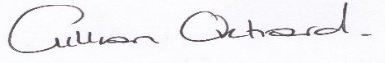 G A ORCHARD   (Clerk to Parish Council)						Date: 7 May 2019	STOGURSEY PARISH COUNCIL – ACTION LIST As at 7 MAY 2019NoMinute NoActionWhoStatus1104/15-Item 1132/16-item 1189/14240/1447/15/3140/17.484/15Develop Land at Paddons Farm (Strongvox) site.  10 year planning option expired on 3.7.16. A.Goodchild (WSC) submitted a claim to secure both the land and £15k development fund. Once the land is secured, the intentions are to:Build a Car Parking area; Plant a tree to commemorate World War One Centenary. (Lady Gass has offered an oak tree).  Develop an area for Woodlands & Orchard (Previous options were investigated but did not prove viable).(Original plan was to include burial ground (not possible due to water table); & toilet)ClerkCllr ……….Waiting for land to be transferred from Strongvox to District Council April 17 – SPC requested change of use2018 – Strongvox submitted amended plans for siteFeb 2019 – Strongvox amendment plans refused - Strongvox currently appealing Jan 18 – registered on National Grid Planting Scheme toMar 19 – PC informed that NG mitigation funding of £33k approx. still available2104/15Item 2Source suitable land for Burial Ground (iaw Parish Priorities)(Paddons Farm land no longer suitable - Investigate alternative potential site e.g the Glebe Field)Cllr …………. / MorganInitial meeting with GTH on 29.7.14; EOI submitted 24.6.14, but withdrawn.13.10.15 – reviewed, Still uncertainty/no knowledge of potential plans for the Glebe Field, remain as an ongoing long-term action.2018 – Developers (Greatworth) and GTH contacted PC with plans of potential development of Glebe Field for housing (will include a Burial site).  12.3.19 Presentation to PC & residents met with opposition from residents.  Awaiting developers to return with answers to questions3191/15/jMake improvements to Castle St Flood SchemeApproach landowner re installation of larger pipes.Cllr ….Deferred until late 2019£5375 remaining for work on Castle St Flood Scheme453/16/1d75/16/4Attend to local flooding issues.  Chase progress on ‘hotspot’ outside Little Water Farm and also request Newnham Farm to be includedCllr ……EA survey - agreed that roads could be raised.  Added to EA action listFeb 18 work at Newnham Farm imminent.  Ongoing5176/16 Clean up and repaint Burton Bus Stop and bench Cllr Jones & others?Ongoing.  As and when weather improves 6117/17223/17.366/18114/18Instigate a Maintenance routine for BRPA.Schedule repairs etc. for BRPA in accordance with annual inspection report.  Arrange sub meeting. Visit site to check / confirm maintenance, arrange maintenance contractClerkCllr …..& ,,,,,,,,,Oct 18 – 2 quotes received (HAGS/Sovereign).  Sent inspection report to  Parsons Landscapes – waiting for 3rd quoteApr 19 – contacted GWB services – waiting for quote7Procure additional Defibrillators for Burton/Shurton and StolfordUpdate the Emergency Plan – apply to ‘Somerset Prepared’ for grant of 50% towards cost.  Identify suitable locationsClerk / Cllr OdyApplication for funding to  be submittedPC agreed to fund a defibrillator, grant will enable two to be acquired.  Apr 19 – Grant (£1400) received toward 2 defib872/18/1bSomerset Fingerposts Restoration Project.  Volunteers requested to restore fingerposts in parish.  Investigate sources for funding (CPRE & AONB)ClerkCllr Calvert 3.9.18 Registered interest with CPRE; 31.10.18 Registered interest with SCC; 20.11.18 expressed interest with AONBSCC Workshop 18.4.19 - Five volunteers attended; 2nd workshop 24.5.199156/18196/18Recover MUGAApply for funding from S106 monies (£13,700 available). VH trustees to investigate further sources of funding / grants (HPA? / National lottery?)Obtain quote of costs.  Identify need from parishionersClerkCllr FordMar 2019.  Draft EOI completed.  SPC has £2500 set aside towards the project 10